Los MayasPARA DESCRIBIR LA CIVILIZACIÓN MAYAel astrónomo, la astrónoma: astronomer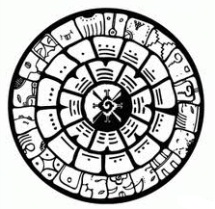 el calendario: calendarla estrella: starel jade: jadelos jeroglíficos: hieroglyphicslos mayas: Mayansel observatorio: observatoryla sílaba: syllableel símbolo: symbolPARA IDENTIFICAR LO QUE SIGUE EXISTIENDO DE LA CIVILIZACIÓN MAYAla agricultura: agriculturela choza: hutla cosecha: harvest seasonla cultura: culturela escultura: sculpturela estatua: statueel objeto: objectel quiché: Quiche (language of the Maya)la siembra: planting, sowingel templo: templePARA DESCRIBIR OTRAS CULTURAS DEL PASADOel arquitecto, la arquitecta: architectavanzado(a): advancedla ceremonia: ceremonyla civilización, las civilizaciones: civilization(s)el cuenco: (earthenware) bowldescubierto(a): discovered, exposed, openel descubrimiento: discoverydescubrir: to discoverel dios, los dioses: godenterrado(a): buriedla escritura: writingel esplendor: splendorexistir: to existel/la líder: leaderla religión, las religiones: religion(s)sagrado(a): sacredel significado: significance, meaningla tumba: tombla vasija: jar/vaselas pirámides: pyramidsel cacique: chief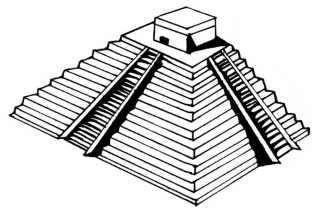 el sacerdote: priestel guerrero: warriorPARA HABLAR DEL PAISAJE / MUNDOel río: riverel sol: sunla luna: moonla hierba: grass / herbsel árbol: treela selva: forestla tierra: ground / landlas montañas: mountainslas cataratas: waterfallslas nubes: cloudsPARA HABLAR DEL PRESENTE Y DEL PASADOactual: present-daylos antepasados: ancestorsel antropólogo, la antropóloga: anthropologistel arqueólogo, la arqueóloga: archeologistla costumbre: custom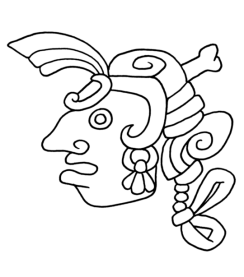 desaparecido(a): disappearedheredar: to inheritel legado: legacyel origen, los orígenes: originel pasado: pastprecolombino(a): precolumbianel presente: presentrico(a): richla tradición, las tradiciones: traditionOTRAS PALABRAS Y EXPRESIONES ÚTILESaceptar: to acceptel campo: field of studyconstruir: to buildla contribución, las contribuciones: contributiondesarrollar: to developexcavar: to excavategracias a: thanks toseguir + gerundio: to continue doing